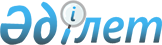 Об утверждении Правил управления бесхозяйными отходами, признанными решением суда поступившими в коммунальную собственность
					
			Утративший силу
			
			
		
					Решение Сатпаевского городского маслихата Карагандинской области от 26 декабря 2017 года № 227. Зарегистрировано Департаментом юстиции Карагандинской области 9 января 2018 года № 4550. Утратило силу решением Сатпаевского городского маслихата Карагандинской области от 23 июля 2021 года № 88
      Сноска. Утратило силу решением Сатпаевского городского маслихата Карагандинской области от 23.07.2021 № 88 (вводится в действие по истечении десяти календарных дней после дня его первого официального опубликования).
      В соответствии с подпунктом 3) статьи 19-1 Экологического кодекса Республики Казахстан от 9 января 2007 года, статьей 6 Закона Республики Казахстан от 23 января 2001 года "О местном государственном управлении и самоуправлении в Республике Казахстан" Сатпаевский городской маслихат РЕШИЛ:
      Сноска. Преамбула решения – в редакции решения Сатпаевского городского маслихата Карагандинской области от 18.04.2018 № 264 (вводится в действие по истечении десяти календарных дней после дня его первого официального опубликования).


      1. Утвердить прилагаемые Правила  управления бесхозяйными отходами, признанными решением суда поступившими в коммунальную собственность.
      2. Контроль за исполнением данного решения возложить на постоянную комиссию городского маслихата по вопросам экономической реформы, бюджета, коммунального хозяйства и поддержки предпринимательства (Цой В.Л.).
      3. Настоящее решение вводится в действие по истечении десяти календарных дней после дня его первого официального опубликования.  Правила управления бесхозяйными отходами, признанными решением суда поступившими в коммунальную собственность 1. Общие положения
      1. Настоящие Правила управления бесхозяйными отходами, признанными решением суда поступившими в коммунальную собственность (далее – Правила), разработаны в соответствии с подпунктом 5) статьи 20-1 Экологического кодекса Республики Казахстан от 9 января 2007 года и определяют порядок управления бесхозяйными отходами, признанными решением суда поступившими в коммунальную собственность (далее – отходы).
      2. Передача отходов в коммунальную собственность осуществляется на основании судебного решения. 
      3. Управление бесхозяйными отходами осуществляется акиматом города Сатпаев (далее – местный исполнительный орган). 
      4. Для целей управления отходами местным исполнительным органом создается комиссия (далее – Комиссия).
      Органом по организации работ по управлению отходами определяется государственное учреждение "Отдел жилищно-коммунального хозяйства, пассажирского транспорта, автомобильных дорог и жилищной инспекции города Сатпаев" уполномоченное на осуществление функций в сфере коммунального хозяйства и финансируемое из соответствующего местного бюджета.
      5. Управление бесхозяйными отходами – это деятельность по оценке, учету, дальнейшему использованию, реализации, утилизации и удалению отходов.  2. Порядок управления бесхозяйными отходами, признанными решением суда поступившими в коммунальную собственность
      6. Учет, хранение, оценка, дальнейшее использование отходов осуществляется в соответствии с Правилами учета, хранения, оценки и дальнейшего использования имущества, обращенного (поступившего) в собственность государства по отдельным основаниям, утвержденными постановлением Правительства Республики Казахстан от 26 июля 2002 года № 833.
      7. Организация работы по безопасной утилизации и удалению невостребованных отходов осуществляется местным исполнительным органом с учетом рекомендаций Комиссии в соответствии с требованиями экологического законодательства Республики Казахстан за счет средств местного бюджета. 
      8. Выбор поставщика услуг по утилизации и удалению отходов осуществляется в соответствии с законодательством Республики Казахстан о государственных закупках.
      9. Рекультивация территорий, на которых были размещены отходы, после реализации, утилизации, удаления отходов производится в соответствии с требованиями земельного законодательства Республики Казахстан. 3. Заключительные положения
      10. В процессе обращения с отходами соблюдаются требования, предусмотренные экологическим законодательством Республики Казахстан.
					© 2012. РГП на ПХВ «Институт законодательства и правовой информации Республики Казахстан» Министерства юстиции Республики Казахстан
				
       Председатель сессии

К. Адилбаев

       Секретарь городского маслихата

Т.Хмилярчук
Утверждены
решением Сатпаевского
городского маслихата
от 26 декабря 2017 года № 227
